МУНИЦИПАЛЬНОЕ БЮДЖЕТНОЕ  УЧРЕЖДЕНИЕ  ДОПОЛНИТЕЛЬНОГО               ОБРАЗОВАНИЯ«ЦЕНТР  ДЕТСКОГО ТВОРЧЕСТВА»
Воспитательная беседа  
«Книга  твой лучший друг»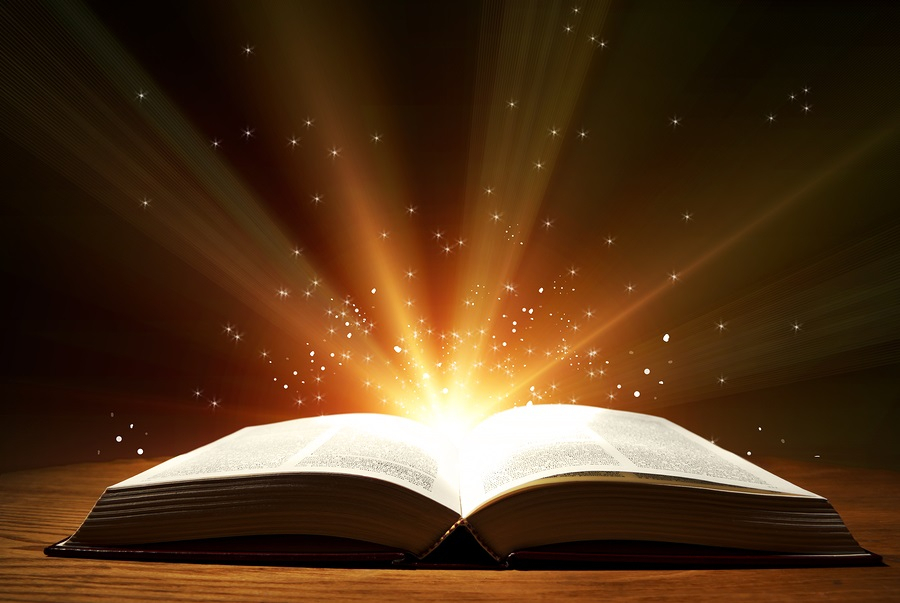 
 Подготовила социальный педагог 
                                                             Джабраилова Инга АзизовнаМахачкала 2019гВоспитательная беседа  «Книга  твой лучший друг»Цель: воспитание читателя, пробуждение интереса к чтению художественной литературы.Задачи:• расширять знания детей о книге;• развивать способность испытывать сострадание и сочувствие к героям книги;• закрепить представление о труде писателя, художника;• познакомить с детскими писателями.• воспитывать бережное отношение к книге.Материалы и оборудование: портреты детских писателей, книги с их произведениями, мяч для дидактической игры.
Ход Беседы:
- Дети, сейчас я вам загадаю загадку, а вы очень внимательно слушайте и дайте правильный ответ:«Не куст, а с листочками,Не рубашка, а сшита,Не человек, а рассказывает»(ответы детей)- И сегодня, мы с вами поговорим о книге, о бережном отношении к ней.В группе у нас есть книги.1. А есть ли у вас дома?2. Зачем они нужны?3. Какие у вас любимые книги?(ответы детей).Вы назвали много книг и их действительно много и все они разные.- А кто создает книги? (писатель, автор)- Правильно, а оформляет художник.- Каждый писатель работает по-своему. Один любит тихий кабинет, другой, наоборот – место, где много людей, где стоит шум, идет разговор.Одни пишут карандашом, другие – ручкой, третьи работают за компьютером. Кто-то умеет писать для детей, кто-то для взрослых.Ребята это очень сложная работа и следует бережно относиться к книге.- Посмотрите на эти портреты, это детские писатели.Вот К. И. Чуковский, дайте вспомним, какие произведения он для вас написал (рассматривают книги).- Вы помните произведение К. И. Чуковского «Федорино горе» - это легкое, веселое, интересное произведение, где все скачет, пляшет,движется и поет:«А за ними блюдца – блюдца –Дзынь –ля-ля! Дзынь –ля-ля!Вдоль по улице несутся –Дзынь –ля-ля! Дзынь –ля-ля!»- Как вы думаете, долго ли автор работал над этим произведением? (ответы детей)- В своем дневнике К. И. Чуковский записал, что ему приходилось за целый день писать только три строчки. Поэтому «Федорино горе» создавалось совсем непросто.Но иногда бывает по-другому. Стихотворение рождается сразу, вдруг, легко и непринужденно.Рассматриваем книжки писателей, портреты, которые стоят на столе (К. И. Чуковский, С. В. Михалков, С. Я. Маршак, В. В. Бианки, А. Л. Барто)Дидактическая игра «Мой весёлый, звонкий мяч».Дети встают в круг, передают друг другу мяч и говорят: «Мой весёлый, звонкий мяч, ты куда помчался вскачь. Красный, синий, голубой, не угнаться за тобой».
У кого остался мяч в руках, называют свою любимую книгу и автора.ИТОГ:    - Ребята, кому понравилась наша беседа, принесите из дома свою любимую книгу. 
      Мы обязательно рассмотрим её в группе вместе.